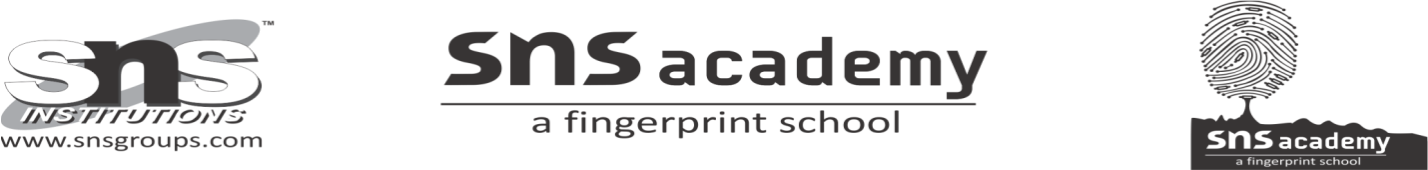 Grade: XI                                              ENGLISH- CYCLE TEST-2                                                                                                                                                                                                                MARKS: 15I Answer the following questions (5x2=10marks)(a)  Describe the changing relationship between the author and his grandmother in the lesson “The Portrait of a Lady”.(b)  From the poem “A Photograph “ What has not been changed over the years? Does this        suggests something to you?II Complete the following passage with suitable verb forms :(5marks)   I _________(never eat) bananas. “How long _________ (you study) Photography ? “ “For one year.” “Where _________(you go ) on holiday?” “ I don’t know. We ________(not decide)    Yet”.  “Where’s Jill?” “She _______(have) lunch at the moment.”